Сумська міська радаVІІ СКЛИКАННЯ ХXVIII СЕСІЯРІШЕННЯвід 21 червня 2017 року № 2319 -МРм. Суми	У зв’язку зі змінами, які відбулися у структурі апарату та виконавчих органів Сумської міської ради, з метою приведення деяких пунктів рішень Сумської міської ради у відповідність до цих змін, враховуючи рішення Сумської міської ради від 04 червня 2014 року № 3334-МР «Про інформації Сумської міської виборчої комісії Сумської області «Про результати позачергових виборів Сумського міського голови в одномандатному виборчому окрузі 25 травня 2014 року» та «Про реєстрацію визнаного обраним Сумським міським головою Лисенка Олександра Миколайовича», від 11 грудня 2015 року № 58-МР «Про затвердження заступників Сумського міського голови», від 26 листопада 2015 року № 4 - МР «Про утворення постійних комісій Сумської міської ради VІІ скликання та затвердження їх кількісного і персонального складу» (зі змінами), від 27 липня 2016 року № 1031-МР «Про затвердження структури апарату та виконавчих органів Сумської міської ради, їх загальної штатної чисельності», відповідно до протоколу засідання постійної комісії з питань архітектури, містобудування, регулювання земельних відносин, природокористування та екології Сумської міської ради від 27.04.2017 № 72 та статті 12 Земельного кодексу України, керуючись пунктом 34 частини першої статті 26 Закону України «Про місцеве самоврядування в Україні», Сумська міська рада ВИРІШИЛА:	1. Унести зміни в рішення Сумської міської ради від 24 березня 2011 року   № 391-МР «Про підписання додаткових угод до договорів оренди землі про їх поновлення», а саме: 	1.1. Пункт 1 викласти в новій редакції:«1. Визначити керівника органу місцевого самоврядування – Сумського міського голову Лисенка Олександра Миколайовича – уповноваженим підписувати додаткові угоди до договорів оренди землі про їх поновлення за обґрунтованим поданням департаменту забезпечення ресурсних платежів Сумської міської ради погодженим з постійною комісією з питань архітектури, містобудування, регулювання земельних відносин, природокористування та екології Сумської міської ради.»	1.2. В пункті 2 замість «Управлінню земельних ресурсів Сумської міської ради (Скрипка В.В.)» записати «Департаменту забезпечення ресурсних платежів»;	1.3. В пункті 3 замість «Войтенка М.Г., контроль - на постійну комісію з питань архітектури, будівництва, регулювання земельних відносин          (Братушка Ю.В.)» записати «Войтенка В.В., контроль – на постійну комісію з питань архітектури, містобудування, регулювання земельних відносин, природокористування та екології Сумської міської ради».Секретар Сумської міської ради					А.В. БарановВиконавець: Клименко Ю.М.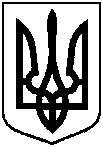 Про внесення змін до рішення Сумської міської ради від 24 березня 2011 року        № 391-МР «Про підписання додаткових угод до договорів оренди землі про їх поновлення»